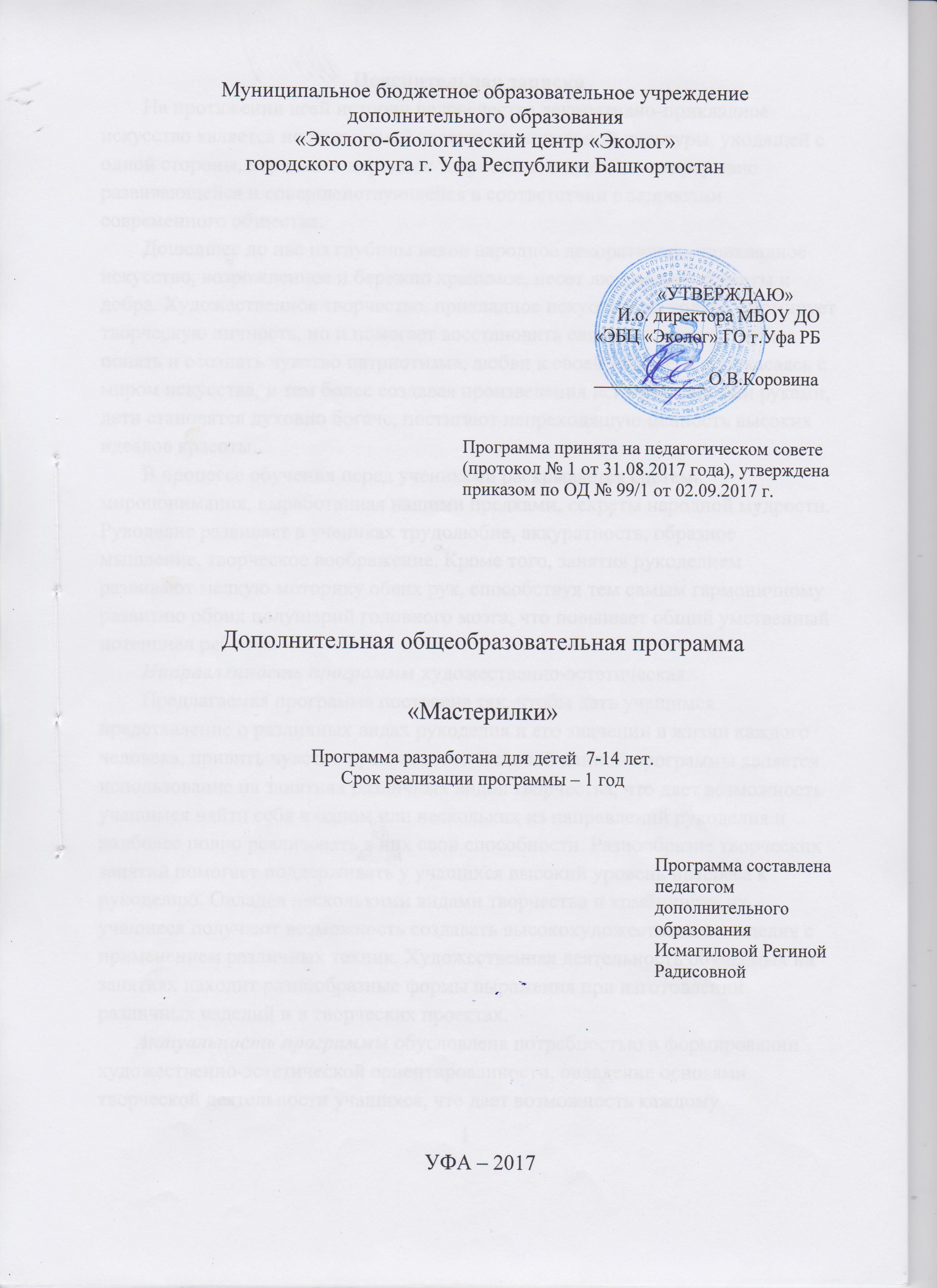 Пояснительная записка        На протяжении всей истории человечества декоративно-прикладное искусство является неотъемлемой частью национальной культуры, уходящей с одной стороны, корнями в народное творчество, с другой – непрерывно развивающейся и совершенствующейся в соответствии с запросами современного общества.         Дошедшее до нас из глубины веков народное декоративно – прикладное искусство, возрожденное и бережно хранимое, несет людям свет красоты и добра. Художественное творчество, прикладное искусство не только формирует творческую личность, но и помогает восстановить связи поколений, глубже понять и осознать чувство патриотизма, любви к своей Родине. Соприкасаясь с миром искусства, и тем более создавая произведения искусства своими руками, дети становятся духовно богаче, постигают непреходящую ценность высоких идеалов красоты.        В процессе обучения перед учениками раскрывается система миропонимания, выработанная нашими предками, секреты народной мудрости. Рукоделие развивает в учениках трудолюбие, аккуратность, образное мышление, творческое воображение. Кроме того, занятия рукоделием развивают мелкую моторику обеих рук, способствуя тем самым гармоничному развитию обоих полушарий головного мозга, что повышает общий умственный потенциал ребенка.         Направленность программы художественно-эстетическая.        Предлагаемая программа построена так, чтобы дать учащимся представление о различных видах рукоделия и его значении в жизни каждого человека, привить чувство прекрасного.  Основой данной программы является использование на занятиях различных видов творчества, что дает возможность учащимся найти себя в одном или нескольких из направлений рукоделия и наиболее полно реализовать в них свои способности. Разнообразие творческих занятий помогает поддерживать у учащихся высокий уровень интереса к рукоделию. Овладев несколькими видами творчества и комбинируя их, учащиеся получают возможность создавать высокохудожественные изделия с применением различных техник. Художественная деятельность обучаемых на занятиях находит разнообразные формы выражения при изготовлении различных изделий и в творческих проектах.       Актуальность программы обусловлена потребностью в формировании художественно-эстетической ориентированности, овладение основами творческой деятельности учащихся, что дает возможность каждому воспитаннику реально открывать для себя волшебный мир декоративно-прикладного творчества, проявить и реализовать свои творческие способности.     НовизнаДанная программа составлена так, что в её содержание входят занятия не только по традиционным видам рукоделия, но и используются новые приёмы и разработки дизайнеров в области декоративно – прикладного искусства. Поэтому учащиеся, успешно занимающиеся в творческом объединении, имеют возможность предоставлять свои поделки и занимать призовые места на выставках – конкурсах районного, областного и международного уровня.    Педагогическая целесообразность реализации программы:занятия в объединении организованы в систему, которая гармонично развивает умственные и творческие способности ребёнка. приобщению детей к национальным особенностям искусства;развитию умения находить варианты решения в оформлении интерьера, используя специфику цветовой гаммы и дизайна в декоративно – прикладном  искусстве;созданию творческой атмосферы в группе учащихся на основе взаимопонимания и сотрудничества для выполнения коллективных  и индивидуальных работ.В объединении две ступени. На первой ступени закладываются основы успешного ручного труда. А вторая ступень, как приемник первой, не строит свою работу с «нуля», а «подхватывает» достижения ребёнка и развивает накопленный им потенциал.       Цель программы: формирование целостной личности, обладающей широким кругозором, запасом необходимых представлений о художественной культуре, как составной части материальной и духовной культуры на основе вовлечения их в продуктивную творческую деятельность в сфере декоративно – прикладного искусства.Для достижения поставленной цели должны быть решены следующие задачи:       Образовательные:раскрыть перед обучающимися социальную роль декоративно-прикладного и народного творчества;познакомить воспитанников с историей и современными направлениями развития декоративно-прикладного творчества;обучить технологиям разных видов  рукоделия;привить навыки и умения работы с различными материалами и  инструментами в процессе изготовления различных изделий и использовании технологий;побуждать детей эстетически правильно выполнять изделие;сформировать у детей устойчивую систематическую потребность к саморазвитию и самосовершенствованию в процессе обучения со сверстниками;научить правильно строить речь, излагать свои творческие замыслы в виде простых предложений.      Развивающие: раскрыть природные задатки и способности детей (восприятие, воображение, образное мышление, память,  моторику мелких мышц кистей рук и др.);развивать фантазию и художественный вкус;активизировать мотивацию и творческое отношение к заинтересовавшему делу;привить навыки самостоятельного творческого процесса, сформировать опыт творческой деятельности;побуждать к познанию нового, сложного через процесс самообразования;добиваться достижения поставленных целей.     Воспитательные:воспитать эмоциональную отзывчивость и любовь к народному искусству;воспитать чувство уважения к мастеру и его профессиональному мастерству;воспитать в детях чувство красоты, желание доставлять своим творчеством радость людям;способствовать реализации творческого потенциала растущей личности;пробудить интерес к творчеству, сформировать стремление сделать изделие по правилам технологии, при этом внося свои творческие изменения в его характер;воспитать стремление к здоровому образу жизни, готовность к профессиональному самоопределению.         В основе предлагаемой программы лежит принцип доверительного сотрудничества, который рассматривает становление подобных отношений как показатель успешности и завершённости дополнительной образовательной деятельности, развивающей личность подростка. Подростковый возраст отличается высокой внутренней включенностью взрослого (педагога) в картину развития подростка. Доверительное сотрудничество  ориентировано на осмысление, систематизацию укоренённых в сознании идей, ценностных приоритетов, соединение усилий педагога и подростка – учащегося.        Характерные особенности программы.Программа является востребованной обучающимися различных возрастных категорий 7 – 14 лет.Программа составлена на основе теоретических знаний, практических навыков, собственного интереса к данному творчеству и желание передать накопленную базу обучающимся, а также психолого –  педагогических, физических особенностей детей подросткового возраста и их интересов.  Работа с обучаемыми строится на взаимном сотрудничестве, на основе уважительного,  искреннего,  деликатного и тактичного отношения к личности ребёнка. Важный аспект в обучении – индивидуальный подход, удовлетворяющий требованиям  познавательной деятельности обучающегося.          Работа над изделиями в студии  проводится индивидуально, по звеньям и коллективно.        Коллективное исполнение  работ – наиболее эффективная форма организации труда, так как при наименьших затратах сил и времени удаётся выполнить трудоёмкую работу. Такая форма организации трудовой деятельности сохраняет индивидуальность каждого, способствует сплочению коллектива, а возможность соревнования между отдельными группами позволяет ускорить работу и улучшить её качество. Коллективное выполнение работы содействует воспитанию общительности и дружеских взаимоотношений в коллективе, чувства взаимопомощи. Возможности коллективной работы используются как для изготовления отдельного изделия несколькими учащимися, так и в форме работы творческого коллектива над комплексной работой, состоящей из целого набора отдельных фигур и предметов. Получая на занятиях знания, умения и навыки, обучающиеся имеют возможность выбора вида творчества, самовыражается в определённом виде деятельности, проявляет личное творчество и участвует в коллективном. Формы и методы работы разнообразны, и при их применении учитываются возрастные и психологические особенности обучающихся: рассказ, беседа, объяснение, практикумы. Особенно популярны комбинированные занятия, соединяющие в себе различные методы общения и виды деятельности. 	Большое воспитательное значение имеет подведение итогов работы, анализ и оценка её. Часто используемая форма оценки – это организованный  просмотр выполненных работ, где учащиеся сравнивают изделия, дают свою оценку и пожелания. Такие коллективные просмотры и анализ работ приучают детей  справедливо и объективно оценивать свою работу и работы других учащихся, радоваться не только своей, но и общей удаче.         Данная программа способствует через обучение и  воспитание расширению кругозора, развитию творческих способностей обучаемых в декоративно – прикладном искусстве с учётом современных условий жизни, дизайна быта, семьи.         Условия реализации дополнительной образовательной программы.      Образовательная   программа  «Мастерилки» разработана на два года обучения.  Программа  предусматривает изучение необходимых теоретических сведений по выполнению изделий декоративно – прикладного творчества.       Содержание теоретических сведений согласовывается с характером практических работ по каждой теме. На теоретическую часть отводится не более 30% общего объема времени. Остальное время посвящается практической работе. 1этап (1 год) – начальный , 2 этап (2 год) – творческий.       Начальный этап.      Продолжительность обучения составляет 1 учебный год. Комплектование в группу происходит в начале учебного года. До начала набора учащихся  проводится предварительная работа педагога по привлечению в студию  детей и подростков в возрасте от 7 до 14 лет. Занятия на этом этапе обучения проводятся 2 раза в неделю по 2 учебных часа. На начальный этап отводится 144 учебных часа.      Начальный этап обучения – самый сложный этап, как для учащихся, так и для педагога. Ребёнок, приходя на первые занятия, должен почувствовать атмосферу заинтересованности педагога в его желании проявить себя в творчестве, раскрыться, как творческая  индивидуальность. Кроме общения с педагогом, ребёнок должен привыкнуть к новому коллективу, правилам организации труда на занятиях, к особенностям занятий в объединении. Педагог, в свою очередь, должен приложить все усилия, чтобы не только увлечь обучаемого интересной работой, используя различные методы обучения (словесные, наглядные, практические), но и  помочь ребёнку адаптироваться. По выполнению контрольного образца педагог может составить определённое мнение о существующих умениях и знаниях у каждого. Особенность начального этапа творчества заключается и в том, что педагог постоянно делает акцент на удачно изготовленную работу или часть изделия. Это стимулирует детей на более активное творчество. Чтобы учащиеся не уставали от однообразной работы, (особенно на этом этапе) педагог заранее продумывает, как построить занятие, чем его разнообразить. В одно занятие, например, может быть включены графические зарисовки изделия, выполнение чертежа, заготовка выкроек-лекал, подбор материала по цветовой гамме, оформление работы, интересная беседа, просмотр журналов по рукоделию и дизайну и др.  Педагог приучает детей  к соблюдению порядка во время работы и после её окончания. Большое значение  отводится на занятиях инструктажу по технике безопасности, который, начиная с первых занятий начального этапа, периодически повторяется.   На начальном этапе обучения учащиеся получают первоначальные знания по истории возникновения предметов рукоделия, традиций декоративно – прикладного искусства и дизайна; приобретают начальные умения и навыки по различным видам деятельности.К концу начального этапа обучения учащиеся должны знать:- исторические причины и основные этапы возникновения и развития  декоративно – прикладного искусства;- виды декоративно-прикладного творчества;- основы цветоведения;- основные термины  видов деятельности;- основы композиции;- историю возникновения бумаги;- материалы и инструменты при работе с бумагой;- технологию изготовления изделий в технике оригами;- материалы и инструменты при работе с бисером;- название и назначение материалов (бисер, стеклярус, нитки, проволока);- название и назначение ручных инструментов и приспособлений (иглы, ножницы);- правила безопасности при работе с колющимися и режущимися инструментами; - отличать нитки для вышивания и вязания от швейных; - виды швов. К концу начального этапа обучения учащиеся должны уметь:- свободно ориентироваться в основных понятиях различных видов декоративного искусства;- работать с различными инструментами;- работать с цветом, правильно составлять композицию;  - использовать и обрабатывать различные материалы;- изготовлять изделия в технике оригами;- изготовлять изделия из бисера, плести аксессуары;- подбирать бисер по цвету;                                                           - характеристику видов швов, основ и ниток;- технику безопасности при работе с колющими, режущими инструментами и нагревательными приборами;- правильно провести сборку изделия на клее;- выполнять простейшие ручные швы.    	Творческий этап.Занятия проводятся 2 раза в неделю по 2 учебных часа. На творческий этап отводится 144 учебных часов в течение одного года обучения.Все знания, умения и навыки, полученные на первом этапе, учащиеся применяют  для выполнения более сложных работ, не только используя пособия, предлагаемые педагогом, но и придумывая свои поделки по разным видам декоративно – прикладного искусства (в рамках программы). На втором, творческом этапе расширяются рамки самостоятельной деятельности учащихся. Большое место отводится индивидуальной работе с учащимися, так как  выбор поделок разнообразен, и каждый стремится внести в свою работу элементы фантазии, свои дизайнерские идеи, что требует от педагога особо внимательного отношения  к задумкам каждого учащегося, детального обсуждения предстоящей работы и индивидуальной помощи. После прохождения каждого раздела программы организуются мини – выставки, на которых анализируются творческие работы, выявляются недочеты и отмечаются  лучшие. На этом этапе продолжается раскрытие творческого потенциала каждого учащегося через выполнение индивидуальной поделки и сплочение коллектива учащихся студии при изготовлении коллективных творческих работ.К концу творческого этапа учащиеся должны знать:- терминологию различных видов деятельности;- общую последовательность выполнения изделия;- технологию соединения деталей изделия;- особенности обработки краёв изделия из разных материалов;- правила подбора аксессуаров по форме и цветовой гамме;- технологии изготовления отдельных частей и деталей;- виды швов;- названия рабочих инструментов и правила техники безопасности     при работе с ними.        К концу обучения на творческом этапе учащиеся должны уметь: - изготавливать поделки, состоящие из мелких и сложных деталей;- определять место и размер узора на изделии, отдельных его частей, пропорции элементов;- снимать с линейки размер;- самостоятельно выполнить изделие, когда операции известны;- находить способы соединения различных видов творчества в одной работе;- составлять композиции из отдельных деталей и поделок, объединяя их общим   сюжетом;- комбинировать различные материалы;- делать поделки разных размеров;- отделать изделие по собственному замыслу;- по схеме самостоятельно плести из бисера;- выполнять основные узоры;- эстетически правильно оформлять работу, используя аксессуары;- украшать, декорировать изделие при помощи бисера, бусин,   паеток;- пользоваться пособиями и изданиями периодической печати по видам деятельности;- пошагово планировать деятельность, анализировать свою   выполненную работу и работу учащихся творческого  коллектива;                  - выполнять творческие работы и проекты.          Система оценки результатов.      Проводятся экспресс - опросы, по мере изготовления поделок в объединении проводятся выставки, где сами обучающиеся дают оценку тому  или иному изделию. Итогом работы детей является участие в выставках-конкурсах, районных и областных выставках. По итогам года проходит тестирование.      Система оценки результатов включает: оценку базовых знаний и навыков элементарного образования, оценку умений и навыков до профессиональной подготовки, оценку коллективно-индивидуальную (качество индивидуальной работы, общая итоговая работа).      Итоги 2-х летнего обучения в студии художественно - эстетической направленности свидетельствуют о том, что все формы и методы, используемые педагогом на занятиях, способствуют активизации творческих способностей обучаемых, развитию их творческого мышления. Реализуются не только образовательные задачи, но и развивающие и воспитательные. Решение этого комплекса задач формирует подростка как творческую личность со своей индивидуальностью.      Педагог объединения может вносить в учебно-тематический план изменения: сокращать или увеличивать объём материала по отдельным темам; включать дополнительные теоретические сведения и практические работы. III - 1 Учебно – тематический планобучения  на начальном этапе.IV- 1 Содержание программы.          Вводное занятие.(2 ч)           Правила внутреннего распорядка в студии и в Центре детского творчества в целом. Содержание работы. Инструменты и материалы. Техника безопасности с режущими и колющими инструментами и с электрическими приборами. Знакомство с планом эвакуации в случае чрезвычайной ситуации.  История развития декоративно – прикладного творчества, его значение  и применение в жизни человека. Беседа «Из истории  предметов, которыми пользуются на занятиях рукоделием».           Практикум: Игры на знакомство. Рассматривание изделий, выполненных в прошлые годы учащимися объединения. Определение различий между холодными и тёплыми расцветками. Классификация материала по свойствам и структуре. Определение лицевой и изнаночной стороны. Знакомство с иллюстративными материалами дизайнерских журналов. Просмотр видеофильма «Декоративно – прикладное творчество».           Основы цветоведения. (2 ч)Цветовой круг. Правила сочетания цветов. Основные цвета. Хроматические и ахроматические цвета. Холодные и теплые цвета. Гармония цветовых сочетаний.Практикум: Упражнения по смешиванию цветов. Творческое создание эскизов по заданной теме.1 раздел. Плетение на проволоке. Цветы из бисера. Плоские фигурки животных.Сведения о бисере, его классификация. Правила хранения, обращения с ним,  рациональное использование. Основные приемы бисероплетения, используемые для изготовления цветов и фигурок. Техника параллельного низания на проволоке. Необходимые инструменты и материалы. Знакомство с образцами. Плетение плоских цветов, травинок, веточек, колосков. Составление букетов, панно. Приёмы наращивания концов проволоки,  закрепление концов при завершении работы. Составление панно. Основы композиции.Практикум:   - образцы бисероплетения;   - цветы, листики, травинки;   - составление композиции;   - аппликация из готовых изделий.Раздел 2Работа с тестопластикой (21)            Свойства и особенности тестопластики, инструменты и приспособления применяемые в работе.  Способы лепки из тестопластики и приёмы декоративного оформления изделий (роспись). Знакомство с обратной аппликацией (на стекле). Словарь терминов: композиция, стилизация.Практикум:    - аппликация на стекле;     - панно;    - фоторамки.Раздел 3.Атласные ленты. (26)Беседа «Фантазии из лент».	Виды лент, окраска и рисунок, определение лицевой и изнаночное стороны. Чтение схемы изготовления простого цветка. Виды плетения из лент. Материал и инструменты, необходимые в работе. Практикум:     - изготовление простых цветов;    - плетение фенечки;    - изготовление аксессуаров для волос.Раздел 4.Работа с бросовым/природным материалом. (28)Беседа «Вторая жизнь вещей».Подбор материала. Познакомить детей с примерами использования материалов в различном сочетании (комплексно). Применение готовых изделий в быту.   Словарь терминов: комплекс.   Практикум:    - работа с пуговицами и проволокой, ракушками, крупами и др. природными материаламиРаздел 5.Работа с бумагой (12)Беседа «Как родилась бумага?». Презентация «Волшебные свойства бумаги».Сведения из истории возникновения и развития бумажного производства, знакомство с видами бумаги; направлениями бумажной пластики. Знакомство с видом складывания из бумаги-оригами. Обучение подбора бумаги разных цветов для оригами, как подбирать определенный формат, обучение чтения схем, показывающих, как сделать ту или иную фигурку.Организационные вопросы. Безопасность труда и правила личной гигиены.   Словарь терминов: фальцовка, фальц, шаблон, базовые формы, модуль, эскиз.   Практикум:    - Выполнение оригами по схемам, из бумаги разных цветов и определенных форматов. Выполнение оригами.Раздел 5.Работа с бросовым материалом (6).Беседа «Вторая жизнь вещей».Подбор материала. Познакомить детей с примерами использования материалов различном сочетании (комплексно). Применение готовых изделий в быту.Объяснение технологии создания композиции из природного и бросового материалов.   Словарь терминов: комплекс.   Практикум:    - работа с пуговицами и проволокой.   - изготовление поделок из ракушек, камней, сухих листьев. Оформление готовой композиции различными крупами и семенами. Выставки, беседы, конкурсы (4).           Участие обучаемых в выставках после прохождения основных блоков программы (внутри объединения) и  итоговой выставке декоративно – прикладного творчества в конце учебного года. Фотографирование учащихся с их поделками для оформления фотоальбома объединения. Беседы, викторины  по основным темам разделов программы.Заключительное занятие (2). Подведение итогов работы объединения за прошедший учебный год. Анализ работ учащихся: выявление ошибок и удачных моментов в работе каждого обучаемого и объединения в целом. Чаепитие.II - Учебно – тематический планобучения  на творческом этапеIV- 2 Содержание программы.Вводное занятие (2)Правила поведения на занятиях объединения. Знакомство с планом эвакуации при чрезвычайной ситуации. Основные правила безопасной работы с режущими и колющими предметами. Итоги работы объединения в прошедшем учебном году и перспективы на будущее. Обсуждение плана конкурсов – выставок различного уровня. Практикум: Просмотр видео - и фотоматериалов с областных и международных выставок детского творчества. Организационные вопросы. Раздел 1Работа с бумагой (33)  Демонстрация изделий в технике квилинг, с техникой выполнения которых обучающиеся будут знакомиться в течение года.   Продолжение  знакомства с искусством оригами. Повторение о происхождении этого искусства и значение самого термина. Демонстрация работ из оригами, выполненных учащимися, а также фото с данной тематикой. Знакомство с приемами оригами. Обучение подбора бумаги разных цветов для оригами, как подбирать определенный формат, обучение чтения схем.        Практикум: Исполнение работ учащимися. Продумывание и сам процесс  работы оригами. Выполнение модульного оригами, гофрированных изделий, изделий в технике квилинг.Раздел  2Работа с бисером (32)Техника плетения дугами (французское плетение) для изготовления лепестков и листиков. Фантазийное плетение – использование крупных бусин разной величины и  формы, пайеток, для выполнения аппликации.Плетение на леске. Знакомство с простыми образцами. Необходимые инструменты и материалы. Плетение подвесок «капля», «листик», «цветок», «рыбка». Плетение цепочек простой однорядной, в технике «колечки». Наращивание рабочей нити, заделка концов. Бисерные снизки. Плетение из снизок. Приёмы установки фурнитуры на готовые изделия – замков, колечек, застёжек, завязок. Составление композиций.Словарь терминов: фурнитура, снизокПрактикум:   - плетение дугой цветы, листики;   - составление композиции;   - плетение бижутерии;   - аппликация из готовых изделий.   Раздел  3Тестопластика  (28)Беседа Технология изготовления сувениров и украшений. Изготовление бус, брошей. Роль украшений в жизни человека.  Лепка различных животных, снеговиков.  Назначение подсвечников. Виды подсвечников. Приемы декорирования. Прорезные элементы. Безопасность выполняемых работ. Дополнительные материалы:  (перья, кусочки  ткани, природные материалы, бусинки, пуговки и т.д.). Создание композиций с использованием объемных и плоских элементов. Детали элементов, законы композиции, формы, цвет. Приемы лепки цветов. Оклеивание баночки. Практикум:  - разработка формы бус, брошей, прорезных элементов. Изготовление игрушки-сувенира по выбору; - составление эскизов с использованием объемных элементов. Изготовление композиции с применением объемных форм и элементов. - Составление схем, эскизов. Приготовление теста. Изготовление вспомогательных деталей из фольги. Лепка изделия. Сборка композиции. Оформление работы.Раздел  4.Атласные ленты (26)Беседа «Фантазии из лент».Виды лент, окраска и рисунок, определение лицевой и изнаночное стороны. Чтение схемы изготовления простого цветка. Виды плетения из лент. Материал и инструменты, необходимые в работе. Практикум:     - изготовление простых цветов;    - плетение фенечки;    - изготовление аксессуаров для волос.Раздел 5Панно, поделки из природных материалов (круп, семян, шишек и др.)Знакомство с работами, выполненными из природных материалов. Практикум: Выполнение работ из природных материалов: круп, семян, шишек, ракушек в панно, объемных работах.Выставки, беседы, экскурсии (4)        Посещение музеев и выставочных залов с целью обмена опытом и знакомства с творчеством местных рукодельниц. Перенятие опыта.Участие в конкурсах – выставках различного уровня. Беседы по декоративно – прикладному творчеству.Итоговое занятие (2).        Подведение итогов и анализ работы объединения и каждого учащегося в отдельности. Выставка лучших творческих работ. Награждение.IV Методическое обеспечение программы.IV-1 Виды занятий.          Основной формой организации образовательного процесса в объединении является занятие. Главное – не сообщение знаний, а выявление опыта учащихся, включение их в сотрудничество, активный поиск знаний и их обобщение. В зависимости от приоритета целей используются следующие виды занятий: обучающие, воспитательные и развивающие. Все эти занятия предполагают образовательные задачи, но отличаются друг от друга.Основной целью обучающих занятий – научить конкретным знаниям и умениям по предмету. Цель развивающих занятий – сформировать и развить определённые личностные качества учащихся.На занятиях воспитательного характера происходит процесс формирования положительного климата в детском коллективе, приобщение к нравственным и культурным ценностям.Очень часто в ходе одного занятия решаются как обучающие, так и воспитательные и развивающие задачи в комплексе.В процессе обучения педагог ставит перед собой следующие задачи:Учащийся должен получить, усвоить и запомнить нужную информацию.Учащегося нужно научить пользоваться полученными знаниями, применять их в жизни.Необходимо развивать творческие способности учащихся, их самостоятельность, мышление.Важно воспитать трудолюбие, привить нравственные качества.Использовать разнообразные приёмы работы с учётом темы, уровня подготовки учащегося, личного опыта и индивидуальных качеств (темперамент, склад характера, стиль и т.п.) педагога, неоднородный состав группы.IV-2 Методы обучения, технологии и принципы реализации программы.Весь образовательный процесс в объединении носит развивающий характер, т. е.  направлен на развитие природных задатков учащихся, реализацию их интересов и способностей. Выбор методов обучения определяется с учётом возможностей каждого члена детского коллектива, возрастных и психофизиологических особенностей детей и подростков; с учётом направления образовательной деятельности, возможностей материально-технической базы, занятий и др. Основным методом проведения занятий является практическая работа по изготовлению различных творческих работ. Этот метод активно применяется на всех этапах обучения. Основной целью практической работы является применение теоретических знаний учащихся в трудовой деятельности.Среди других методов активно используются:словесно – наглядный: педагог предлагает учащимся образец, который они рассматривают, анализируют и работают над его изготовлением;проблемно-поисковый: учащиеся изготавливают изделие по фотографии, рисунку; учатся  самостоятельно  решать творческие замыслы, выбирать необходимый материал и технику исполнения работы;игровой: педагог предлагает учащимся различные игровые методики, которые развивают коммуникативную, творческую деятельность членов детского коллектива.метод воспитания:- беседы с учащимися по разным темам программы;- встречи с интересными людьми, чьё творчество стало основой жизни;- различные конкурсные и игровые программы, викторины. Для проведения успешных занятий используются различные технологии:проблемного обучения - учащиеся самостоятельно находят пути решения той или иной задачи, поставленной педагогом, используя свой опыт, творческую активность (например,  при изготовлении натабуретницы педагог сообщает только размеры изделия, а форму, подбор ткани  и другие варианты изготовления изделия обучаемые придумывают и выбирают сами);дифференцированного обучения - используется метод индивидуального обучения (изделие, выполненное обучаемым неповторимо);личностно-ориентированного обучения - через самообразование происходит развитие индивидуальных способностей (особенно прослеживается на 2 и 3-и этапе обучения);развивающего обучения - учащиеся вовлекаются в различные виды деятельности;Данная программа построена на принципах: личностно – ориентированной направленности, гуманизации, увлекательности, творчества, доступности, коллективности, системности, интеграции отдельных видов декоративно – прикладного искусства.IV-3 Формы подведения итогов реализации программы. 	В начале обучения на первом этапе учащиеся выполняют контрольный образец (по усмотрению педагога) — это вводный контроль. По результатам анализа этого образца составляется таблица ранней (первой) диагностики, которая помогает педагогу в дальнейшем осуществлять индивидуальный подход к каждому учащемуся. Педагогом используется рубежный  контроль после завершения изучения каждого блока программы. Существует в студии и промежуточный контроль (по окончании 1 – го полугодия)  - выставка лучших работ воспитанников. В конце обучения по данной программе применяется итоговая диагностика. После каждого этапа обучения обучаемые участвуют в выставках, защищают проекты - это итоговый контроль.            Важным показателем эффективности реализации программы являются выставки  творческих работ учащихся и персональные выставки, участие в конкурсах разных уровней, написание проектов, презентация личных достижений. Участие воспитанников студии в выставках – конкурсах требует от не только высокого качества изготовления поделки, но и большого эмоционального напряжения. По тому, каким образом учащиеся самостоятельно, без помощи педагога добиваются решения поставленной перед ними задачи, делается вывод об эффективности применяемых методов и приёмов обучения, доступности материала, возросшему уровню творческого развития учащихся. Общая результативность обучения по программе заключается в:появлении у обучаемых устойчивого интереса к занятиям художественно – эстетического характера; эмоциональном отклике обучающихся на красоту художественных изделий мастеров; выработке избирательного художественного – эстетического вкуса;развитии  воображения и фантазии;приобретении  навыков здорового образа жизни.IV- 4 Условия реализации программы.           Кабинет для занятий – это светлое, просторное помещение, отвечающее санитарно – гигиеническим нормам. В нём есть достаточное дневное и вечернее освещение; его легко проветрить. Эстетическое оформление кабинета, чистота и порядок в нём, правильно организованные рабочие места имеют большое воспитательное значение. Всё это дисциплинирует учащихся, способствует повышению культуры их труда и творческой активности.           Учебное оборудование кабинета включает комплект мебели, инструменты и приспособления, необходимые для организации занятий, хранения и показа наглядных пособий. Столы размещены так, чтобы естественный свет падает с левой стороны. В кабинете есть передвижная доска, на которой выполняются графические работы, развешиваются плоские наглядные пособия. Экран служит для демонстрации отдельных слайдов, презентаций и т. д.На боковой стене кабинета располагаются комбинированные шкафы с застеклённой верхней частью, где постоянно размещается выставка детских работ, образцы.          Дидактические материалы, необходимые для демонстрации на занятиях: коллекции детских работ, выполненных на высоком  художественном уровне, образцы, изготовленные педагогом; компьютерные фильмы, методические разработки альбомы и слайды с изображением детских творческих работ; альбомы с образцами вышивок с описанием  способов применения в оформлении и украшении одежды и домашнего интерьера; технологические карты изготовления различных изделий, чертежи и выкройки; таблицы, схемы по разделам программы; таблицы и схемы последовательности работы; папки со схемами изготовления простых и сложных аппликаций, сменная выставка работ воспитанников.          Оборудование и инструменты, необходимые для реализации программы:  иголки для шитья и вышивки различной величины, нитки катушечные разных цветов, нитки «Мулине», тонкий шпагат разной фактуры , напёрстки, ножницы, карандаши, маркеры, мел, пассатижи (или кусачки), ткань различной фактуры и расцветки, мех искусственный и натуральный с различной длинной ворса, кожа, бумажные салфетки, войлок, вата, синтепон, ватин, тесьма для отделки изделий, бусинки, пуговицы, клей ПВА и «Момент», копировальная бумага, бумага - калька, разнообразный бросовый материал и др.Инструменты, материалы, различные приспособления хранятся в отдельных ящичках и в определённом порядке, что обеспечивает быструю раздачу их на занятиях.V-1 Литература для педагога.Агапова И., Давыдова М. Аппликация М: ООО ИКТИ «Лада» 2008 г.Агапова И., Давыдова М. 200 лучших игрушек из бумаги и картона, М: ООО ИКТИ «Лада» 2008 г.Акимова М.К., Козлова В.Т. Индивидуальность учащихся и индивидуальный подход. Знание, 1992.Арефьев И.П. Занимательные уроки технологии для девочек. Школьная пресса, 2005.Бегун Т.А. “Увлекательное рукоделие” М., 2005 г.Всеобщая декларация прав человека (Принята  Генеральной Ассамблеей ООН 10 декабря 1948 года).Выгодский Л.С. Воображение и творчество в детском возрасте.     СПб: Союз, 1997.Гайтанов Ю.Б.  Развитие личности, способной к творческой реализации. Психологическая наука и образование, 1998.Губина Е.А. Обучение мастерству рукоделия. Учитель. Волгоград, 2008.Давыдова Г.Н. Бумагопластика, М.: Изд. Скрипторий, 2007г.Евдокимов  И. Русская игрушка. Госиздат, 1988.Зайцева А. Идеи для праздника, М: Изд.РОСМЭН 2008 г.;Иванов В.П. Педагогика коллективной творческой жизни. Псков,1998.Инге Вальтер Цветы из декоративной бумаги, М.: Изд. Академия развития, 2007г.Информационно — методический журнал «Внешкольник. Воспитание и дополнительное образование детей и молодёжи»Конвенция о правах ребёнка (Принята Генеральной Ассамблеей ООН 20 ноября 1989г).Конышева Н.М. Чудесная мастерская, М.: Просвещение, 1998г.;Кулемзина А.В. Принципы педагогической поддержки одарённых   детей. Левин В.А. Воспитание творчества. Томск, Пеленг, 1992.Носова Т. “Подарки и игрушки своими руками” - М., 2008 г.Ткаченко ТБ «Энциклопедия бисера»- Ростов-на-Дону, Феникс, 2010Педагогика. Научно — теоретический журнал, 2003.Якиманская И.С. Разработка технологии личностно — ориентированного обучения. Вопросы психологии, 1995.V-2 Литература для учащихся.Афонькин С. Игрушки из бумаги, С.-П., Изд. ВИАН, 1997г.;Белецкая Л.Б. Пресссованная флористика. Москва. Эксмо, 2008.Богатеева З.И. Чудесные поделки из бумаги, М; ООО ИКТИ «Лада», 2008 г.;Городкова Т.В.,   Нагибина М. И. Мягкие игрушки - мультяшки и зверушки. Академия развития. Ярославль, 1997.Грачёва Т. Если взять иголку с ниткой. Малыш. Москва,1988.Дайн М., Дайн Г. Русская тряпичная кукла. Культура и традиции, 2007.Журнал по рукоделию и дизайну «Анна». Бурда,2003-2007.Журнал по рукоделию и дизайну «Лена». ЗАО ИД КОН. Лига Пресс,2002-2008.Журнал по рукоделию «Ручная работа». Москва , 2007-2008.Кожина О.А., Кораблёвва О.Л. Сделай сам. Владос. Ярославль, 1994.Лебедева Л.И. Умелые руки не знают скуки. Малыш. Москва, 1998.Махмутова Х. Домашний дизайн. Москва. Эксмо, 2001.Севостьянова Т.И. Умелая иголочка. Крокус. Рига, 1985.Таран Р.Ф. Лоскутная фантазия. Художественная аппликация. Сталкер, 2007.Ткачук Т.М. Тряпичные куклы. Донецк. Сталкер, 2008.Малкер С.Ю. Декупаж. Москва, 2010. Свистунова Л.Г. Изделия из войлока. Нижний Новгород,2010.Приложение №1 Тестирование (к концу начального этапа обучения)1. Бумага, используемая для шаблонов:а)картон;  +б)калька;в)гофрированная.2.Как называются нитки для вышивания:а)катушечные;б)мулине;  +в)шерстяные.3.Кусок ткани - это:а)отрез;б)лоскут;  +4. Пластический материал-это:а)бумага;б)пластилин;  +в)ткань.5. Аппликация-это:а)составлять изображение предметов;б)наклеивать и выкладывать предметы;в)составлять, наклеивать и выкладывать предметы.  +6. Складывание бумаги - это:а)аппликация;б)композиция;в)оригами.  +7.Выполнить самостоятельно:а)операцию гофрирования;б)пришить пуговицу;в)выполнить один из простейших швов и назвать его.   (выполняют по заданию педагога).Тестирование (к концу творческого этапа обучения)1.Круг-это:а)вся поверхность внутри окружности;  +б)шар. 2.Радиус-это:а)расстояние от одной окружности до другой;б)расстояние от центра круга до окружности.  +3.Флористика-это поделки:а)из кожи;б)природного материала;  +в)пластилина.4.Орнамент-это:а)сочетание двух цветных узоров на одном полотне;  +б)сочетание узоров из бумаги;в)сочетание узоров из ткани и кожи.5.Какой материал, как ткань режут, шьют, склеивают:а)клеёнку;б)кожу;  +в)вату.6.Квиллинг-это:а)искусство складывать бумагу;б)искусство клеить из бумаги;в)искусство бумагокручения.  +7.Выполнить самостоятельно:а)из круга конус;б)один из элементов квиллинга;в)собрать мартиничку.   (выполняют по заданию педагога ).11.Составить композиционную схему путём аппликации из бумаги.     (общая для всех).№п/п        ТемаВсего часовТеоретические         занятияПрактические занятия1Вводное занятие. Знакомство с коллективом. Техника безопасности. Общие сведения об истории возникновения видов рукоделия и применение их основ в дизайне интерьера в наши дни.222Основы цветоведения.2113Раздел 1. Работа с бисером. Плетение на проволоке. Цветы из бисера. Плоские фигурки животных.3.1История бисера и бисероплетения. Материалы и инструменты. Виды плетения.223.2Основные приёмы бисероплетения, используемые для изготовления цветов: параллельное плетение, петельное плетение6243.3Плетение цветов: пролеска (лист, листок, тычинки)10373.4Плетение цветов: василек443.5Аппликация из бисере и паеток.12483.6Плетение фигурок животных: кошка, на выбор663.7Плетение фигурок животных: бабочка, на выбор774Раздел 2.Работа с тестопластикой.4.1Аппликация из тестопластики4134.2Обратная аппликация (на стекле)6244.3Лепка цветов и фигурок11385Раздел 3.Атласные ленты.5.1Простые цветы из лент.6245.2Плетение из лент.6245.3Изготовление украшений.144106Раздел 4.Работа с бросовым/природным материалом.6.1Аппликация из пуговиц.6246.2Изготовленние поделок, панно с использованием морских ракушек, камней, манки и др.144106.3Поделки из круп, семян, яичной скорлупы и др.8267Раздел 5.Работа с бумагой.7.1Как родилась бумага? Волшебные свойства бумаги. Разновидности бумаги. Материалы и инструменты при работе с бумагой. Техника безопасности.22-7.2Техника оригами.10288Выставки. Беседы. Конкурсы44-9Итоговое занятие.22-Итого:1444698№п/п        ТемаВсего часовТеоретические         занятияПрактические занятия1Вводное занятие. Правила техники безопасности. План работы на текущий год.22-2Раздел 1.Работа с бумагой.2.1Работа с гофрированной бумагой и салфетками. 10282.2Техника квиллинг (объёмные работы)162142.3Оригами7253Раздел 2.Работа с бисером.3.1Способы вышивки бисером. Материалы и инструменты для вышивки.22-3.2Вышивка бисером (простая).10283.3Плетение цветов.8263.4Плетение бижутерии.122104Раздел 3.Тестопластика4.1.Изготовление сувенирных изделий, украшений(Бусы, рыбка, осьминожек, рамка для фото)12484.2.Технология изготовления объемных изделий ( фигурки животных, подсвечник)8264.3.Создание композиций с использованием объемных и плоских элементов. (Композиция Розы, шкатулка8265Раздел  4Атласные ленты.5.1Цветы из лент.8265.2Плетение из лент.8265.3Техника канзаши.10376Раздел 5Панно, поделки из природных материалов (круп, семян, шишек и др.)144107Выставки. Беседы. Экскурсии44-8Итоговое занятие.22-Итого:14440104